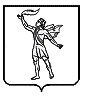 г. Полысаево                                                                                                                     29 декабря 2021г.О номенклатуре делтерриториальной избирательной комиссии Полысаевского городского округаВ соответствии со статьями 26, 28 Федерального закона «Об основных гарантиях избирательных прав и права на участие в референдуме граждан Российской Федерации», статьями 11, 14 Закона Кемеровской области «Об избирательных комиссиях, комиссиях референдума в Кемеровской области – Кузбассе», территориальная избирательная комиссия Полысаевского городского округаРЕШИЛА:1. Утвердить номенклатуру дел территориальной избирательной комиссии Полысаевского городского округа на 2022 год (прилагается).2. Направить настоящее решение в Избирательную комиссию Кемеровской области – Кузбасса для опубликования в разделе «Территориальные избирательные комиссии» на официальном сайте Избирательной комиссии Кемеровской области – Кузбасса в информационно-телекоммуникационной сети «Интернет».3. Контроль за ведением номенклатуры дел территориальной избирательной комиссии Полысаевского городского округа на 2022 год возложить на секретаря территориальной избирательной комиссии Р.А. Чащину.ТЕРРИТОРИАЛЬНАЯ  ИЗБИРАТЕЛЬНАЯ КОМИССИЯПОЛЫСАЕВСКОГО ГОРОДСКОГО ОКРУГАР Е Ш Е Н И Е № 78ТЕРРИТОРИАЛЬНАЯ  ИЗБИРАТЕЛЬНАЯ КОМИССИЯПОЛЫСАЕВСКОГО ГОРОДСКОГО ОКРУГАР Е Ш Е Н И Е № 78ТЕРРИТОРИАЛЬНАЯ  ИЗБИРАТЕЛЬНАЯ КОМИССИЯПОЛЫСАЕВСКОГО ГОРОДСКОГО ОКРУГАР Е Ш Е Н И Е № 78652560, г. Полысаево 
ул.Кремлевская, 6
тел./факс. 4 4370   Председатель территориальной  комиссии Полысаевского городского округаН.Ю. КудрявцеваСекретарь территориальной комиссии Полысаевского городского округаР.А. ЧащинаНОМЕНКЛАТУРА ДЕЛТерриториальной избирательной комиссииПолысаевского городского округана 2022 год ул. Кремлевская, д.6 , г. ПолысаевоУТВЕРЖДаюПредседатель ТИК Полысаевского городского округа  _________________________ Н.Ю. Кудрявцева«29» декабря 2021 годаИндекс делаЗаголовок дела (тома, части)Количество дел (томов, частей)Количество дел (томов, частей)Срок хранения дела (тома, части) 
и номера статей по перечнюПримечание12334501. Организационно–распорядительные документы01. Организационно–распорядительные документы01. Организационно–распорядительные документы01. Организационно–распорядительные документы01. Организационно–распорядительные документы01. Организационно–распорядительные документы01–01Конституция Российской Федерации, федеральные конституционные законы, федеральные законы, конституции (уставы), законы субъектов Российской Федерации и документы к ним (постановления, доклады, заключения, аналитические справки)ДМНст. 1 (б)01–02Постановления, выписки из протоколов заседаний Центральной избирательной комиссии Российской Федерации. Распоряжения Председателя Центральной избирательной комиссии (далее - ЦИК России), инструктивные письма ЦИК России (копии)До минования надобности (1)ст. 2 (б)5 л. ЭПКст. 70(1) Относящиеся к деятельности конкретной организации01–03Постановления Избирательной комиссии Кемеровской области – Кузбасса, распоряжения председателя Избирательной комиссии Кемеровской области – Кузбасса, инструктивные письма Избирательной комиссии Кемеровской области – Кузбасса (копии)Постоянно ДМНст. 18 (а)01-04Решения представительного органа муниципального образования, постановления и распоряжения главы администрации муниципального образования (копии)ДМНст.3 б01–05Протоколы заседаний, решения территориальной избирательной комиссии (далее - ТИК) и документы к ним (повестка, документы по избранию заместителя председателя, секретаря ТИК, протоколы счетной комиссии, конверты с бюллетенями, справки, доклады, информации, докладные записки и т.п.) Постоянно
ст.18 (а)01–06Переписка с Избирательной комиссией Кемеровской области –Кузбасса, участковыми избирательными комиссиями (далее – УИК)5 л. ЭПКст. 7001–07Переписка с исполнительными и представительными органами местного самоуправления 5 л. ЭПКст. 7001–08Переписка с правоохранительными органами (прокуратура, органы внутренних дел и т.д.) 5 л. ЭПКст. 7001–09Переписка с судебными органами по рассмотрению избирательных споров 5 л. ЭПКст. 70
После вынесения решения01–10Переписка со средствами массовой информации 5 л. ЭПКст. 7001–11Переписка с политическими партиями, общественными и молодежными организациями, общественными объединениями и др. 5 л. ЭПКст. 70
01–12Обращения граждан (предложения, заявления, жалобы, претензии)5 л. ЭПКст. 70
В случае неоднократного обращения – 5 л. после последнего рассмотрения01–13Протоколы заседаний рабочих групп ТИК и документы (справки, информация, письма) к ним5 л. ст. 18 (з)5 л. ст. 18 (з)После завершения деятельности рабочей группы01–14Приемо-сдаточные акты и приложения к ним, составленные при смене председателя ТИК15 л.ст. 4415 л.ст. 4401–15Документы по делам об административных правонарушениях, составленные в ТИК (протоколы, справки и др.)5 л. ст. 1455 л. ст. 145После вынесения решения01–16Договоры (контракты) аренды (субаренды), безвозмездного пользования, хранения имущества:а) недвижимого имущества; б) движимого имущества (копии)10 л.(1)5 л. (1)ст. 13710 л.(1)5 л. (1)ст. 137(1) По договорам (контрактам) аренды (субаренды), безвозмездного пользования государственным, муниципальным имуществом - 15 лет ЭПК02. Документы по вопросам документационного обеспечения02. Документы по вопросам документационного обеспечения02. Документы по вопросам документационного обеспечения02. Документы по вопросам документационного обеспечения02. Документы по вопросам документационного обеспечения02. Документы по вопросам документационного обеспечения02–01Инструкция по делопроизводству в ТИК (копии)Постоянно8 (а)Постоянно8 (а)02–02Номенклатура дел ТИК (копии)Постоянно (1)ст. 157
Постоянно (1)ст. 157
(1) (1) Структурных подразделений - 3 года02–03Протоколы заседаний Экспертной комиссииПостоянност. 18 (д) 
Постоянност. 18 (д) 
02–04Журнал оттисков печатей и штампов избирательной комиссии ТИК, УИК3 годаст. 164
3 годаст. 164
02–05Журнал учета выдачи печатей и штамповДо ликвидациист. 163До ликвидациист. 16302–06Акты передачи документов и описи дел постоянного хранения, переданных в архив, акты о выделении к уничтожению документов, не подлежащих дальнейшему хранениюПостоянно (2)ст. 172 (а) 
Постоянно (2)ст. 172 (а) 
(2) Неутвержденные, несогласованные - До минования надобности02–07Описи дел временного хранения3 года (3)ст. 172 (в)3 года (3)ст. 172 (в)(3) После уничтожения дел02–08Реестры, расписки на отправленную корреспонденцию02–09Журнал регистрации решений ТИКПостоянно ст. 182Постоянно ст. 18202–10Журнал регистрации входящих документов5 л.ст. 182 (г)5 л.ст. 182 (г)02–11Журнал регистрации исходящих документов5 л.ст. 182 (г)5 л.ст. 182 (г)02–12Журнал регистрации обращений граждан5 л.ст. 182 (е)5 л.ст. 182 (е)02-13Журнал регистрации телефонограмм5 л.ст. 182 (г)5 л.ст. 182 (г)03. Документы по кадровым вопросам03. Документы по кадровым вопросам03. Документы по кадровым вопросам03. Документы по кадровым вопросам03. Документы по кадровым вопросам03. Документы по кадровым вопросам03–01Постановления Избирательной комиссии Кемеровской области – Кузбасса о формировании ТИК, о назначении председателя ТИК (копия)Постоянно ДМНст. 18 (а)Постоянно ДМНст. 18 (а)03–02Переписка с Избирательной комиссией Кемеровской области – Кузбасса, региональными и местными отделениями политических партий, общественными объединениями, представительными органами муниципальных образований по вопросам формирования УИК и резерва составов участковых комиссий5 л. ЭПКст. 705 л. ЭПКст. 7003–03Решения ТИК о формировании УИК и документы (протоколы собраний, заявления, списки участников и др.) к нимПостоянно ст. 182Постоянно ст. 18203–04Решения ТИК о предложениях по резерву составов УИК и документы (протоколы собраний, заявления, списки участников и др.)  к нимПостоянно ст. 182Постоянно ст. 18203–05Журнал учета и выдачи удостоверений членам ТИК с правом решающего и совещательного голоса3 г.ст. 5893 г.ст. 589После окончания срока полномочий04. Документы по вопросам деятельности контрольно–ревизионной службы (КРС) при ТИК04. Документы по вопросам деятельности контрольно–ревизионной службы (КРС) при ТИК04. Документы по вопросам деятельности контрольно–ревизионной службы (КРС) при ТИК04. Документы по вопросам деятельности контрольно–ревизионной службы (КРС) при ТИК04. Документы по вопросам деятельности контрольно–ревизионной службы (КРС) при ТИК04. Документы по вопросам деятельности контрольно–ревизионной службы (КРС) при ТИК04–01Протоколы заседаний КРС и документы (справки, информации) к нимПри условии проведения проверки (ревизии)04–02Планы КРС, графики проведения проверок и отчеты о проведенных проверкахПри условии проведения проверки (ревизии)04–03Справки и акты о результатах проверки контрольными финансовыми органамиСогласовано Протокол экспертной комиссии ТИКот «29» декабря 2021 г. № 1Секретарь ТИКПолысаевского городского округа                                                                   _________________Р.А. ЧащинаНоменклатура дел составлена на основании:– «Перечня типовых управленческих документов, образующихся в деятельности государственных органов, органов местного самоуправления и организаций с указанием сроков хранения» (М., 2010);– Порядка хранения и передачи в архивы документов, связанных с подготовкой и проведением выборов Президента Российской Федерации в 2018 году, утвержденным постановлением Центральной избирательной комиссии Российской Федерации от 28 февраля 2018 г. № 145/1206-7;– Порядка хранения и передачи в архивы документов, связанных с подготовкой и проведением выборов депутатов Государственной Думы Федерального Собрания Российской Федерации восьмого созыва, утвержденным постановлением Центральной избирательной комиссии Российской Федерации от 11 августа 2021 г. № 40/324-8;– Порядка хранения и передачи в архивы документов, связанных с подготовкой и проведением выборов депутатов Совета народных депутатов Кемеровской области пятого созыва, и Порядке уничтожения документов, связанных с подготовкой и проведением выборов депутатов Совета народных депутатов Кемеровской области пятого созыва, утверждённым постановлением Избирательной комиссии Кемеровской области – Кузбасса 27 июля 2018 г. № 53/550-6;– Порядка хранения и передачи в архивы документов, связанных с подготовкой и проведением выборов депутатов представительных органов муниципальных образований Кемеровской области – Кузбасса, и Порядке уничтожения документов, связанных с подготовкой и проведением выборов депутатов представительных органов муниципальных образований Кемеровской области – Кузбасса, утверждённого постановлением Избирательной комиссии Кемеровской области – Кузбасса от 30 октября 2020 г.  № 148/1340-6.– Порядка хранения и передачи в архивы документов, связанных с подготовкой и проведением досрочных выборов Губернатора Кемеровской области в 2018 году, и Порядке уничтожения документов, связанных с подготовкой и проведением досрочных выборов Губернатора Кемеровской области в 2018 году, утверждённого постановлением Избирательной комиссии Кемеровской области – Кузбасса от 27 июля 2018 г. № 53/548-6 Порядка хранения и передачи в архивы документов, связанных с подготовкой и проведением общероссийского голосования по вопросу одобрения изменений в Конституцию Российской Федерации, утверждённым постановлением Центральной избирательной комиссии Российской Федерации от 10 июня 2020 г. № 252/1861-7Номенклатура дел составлена на основании:– «Перечня типовых управленческих документов, образующихся в деятельности государственных органов, органов местного самоуправления и организаций с указанием сроков хранения» (М., 2010);– Порядка хранения и передачи в архивы документов, связанных с подготовкой и проведением выборов Президента Российской Федерации в 2018 году, утвержденным постановлением Центральной избирательной комиссии Российской Федерации от 28 февраля 2018 г. № 145/1206-7;– Порядка хранения и передачи в архивы документов, связанных с подготовкой и проведением выборов депутатов Государственной Думы Федерального Собрания Российской Федерации восьмого созыва, утвержденным постановлением Центральной избирательной комиссии Российской Федерации от 11 августа 2021 г. № 40/324-8;– Порядка хранения и передачи в архивы документов, связанных с подготовкой и проведением выборов депутатов Совета народных депутатов Кемеровской области пятого созыва, и Порядке уничтожения документов, связанных с подготовкой и проведением выборов депутатов Совета народных депутатов Кемеровской области пятого созыва, утверждённым постановлением Избирательной комиссии Кемеровской области – Кузбасса 27 июля 2018 г. № 53/550-6;– Порядка хранения и передачи в архивы документов, связанных с подготовкой и проведением выборов депутатов представительных органов муниципальных образований Кемеровской области – Кузбасса, и Порядке уничтожения документов, связанных с подготовкой и проведением выборов депутатов представительных органов муниципальных образований Кемеровской области – Кузбасса, утверждённого постановлением Избирательной комиссии Кемеровской области – Кузбасса от 30 октября 2020 г.  № 148/1340-6.– Порядка хранения и передачи в архивы документов, связанных с подготовкой и проведением досрочных выборов Губернатора Кемеровской области в 2018 году, и Порядке уничтожения документов, связанных с подготовкой и проведением досрочных выборов Губернатора Кемеровской области в 2018 году, утверждённого постановлением Избирательной комиссии Кемеровской области – Кузбасса от 27 июля 2018 г. № 53/548-6 Порядка хранения и передачи в архивы документов, связанных с подготовкой и проведением общероссийского голосования по вопросу одобрения изменений в Конституцию Российской Федерации, утверждённым постановлением Центральной избирательной комиссии Российской Федерации от 10 июня 2020 г. № 252/1861-7Номенклатура дел составлена на основании:– «Перечня типовых управленческих документов, образующихся в деятельности государственных органов, органов местного самоуправления и организаций с указанием сроков хранения» (М., 2010);– Порядка хранения и передачи в архивы документов, связанных с подготовкой и проведением выборов Президента Российской Федерации в 2018 году, утвержденным постановлением Центральной избирательной комиссии Российской Федерации от 28 февраля 2018 г. № 145/1206-7;– Порядка хранения и передачи в архивы документов, связанных с подготовкой и проведением выборов депутатов Государственной Думы Федерального Собрания Российской Федерации восьмого созыва, утвержденным постановлением Центральной избирательной комиссии Российской Федерации от 11 августа 2021 г. № 40/324-8;– Порядка хранения и передачи в архивы документов, связанных с подготовкой и проведением выборов депутатов Совета народных депутатов Кемеровской области пятого созыва, и Порядке уничтожения документов, связанных с подготовкой и проведением выборов депутатов Совета народных депутатов Кемеровской области пятого созыва, утверждённым постановлением Избирательной комиссии Кемеровской области – Кузбасса 27 июля 2018 г. № 53/550-6;– Порядка хранения и передачи в архивы документов, связанных с подготовкой и проведением выборов депутатов представительных органов муниципальных образований Кемеровской области – Кузбасса, и Порядке уничтожения документов, связанных с подготовкой и проведением выборов депутатов представительных органов муниципальных образований Кемеровской области – Кузбасса, утверждённого постановлением Избирательной комиссии Кемеровской области – Кузбасса от 30 октября 2020 г.  № 148/1340-6.– Порядка хранения и передачи в архивы документов, связанных с подготовкой и проведением досрочных выборов Губернатора Кемеровской области в 2018 году, и Порядке уничтожения документов, связанных с подготовкой и проведением досрочных выборов Губернатора Кемеровской области в 2018 году, утверждённого постановлением Избирательной комиссии Кемеровской области – Кузбасса от 27 июля 2018 г. № 53/548-6 Порядка хранения и передачи в архивы документов, связанных с подготовкой и проведением общероссийского голосования по вопросу одобрения изменений в Конституцию Российской Федерации, утверждённым постановлением Центральной избирательной комиссии Российской Федерации от 10 июня 2020 г. № 252/1861-7